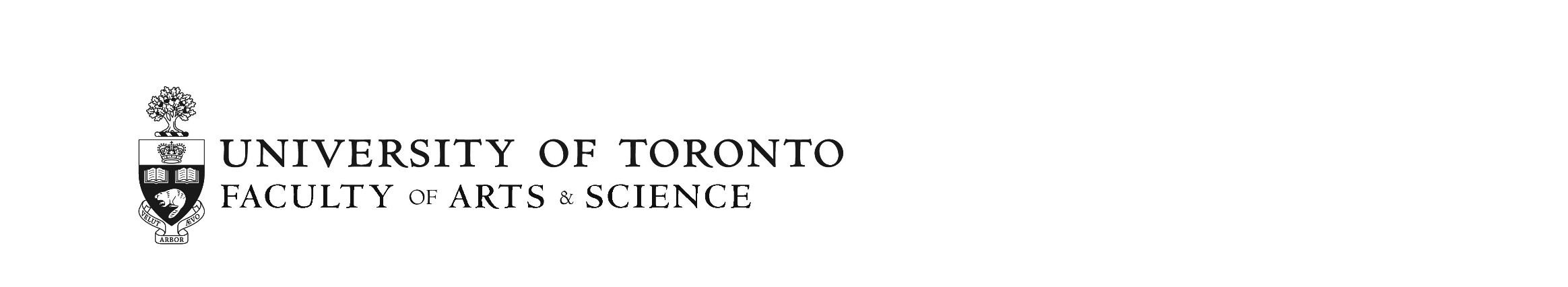 Dean’s International & Indigenous Initiatives FundApplication for Funding: 2020-2021Description of Opportunity:The Dean’s International & Indigenous Initiatives Fund (DIIIF) gives faculty the opportunity to seek funding for not-for-credit academic activities that involve undergraduate and/or graduate students and include international travel and/or engagement with Indigenous Nations and organizations. Details: DIIIF supports activities that are academically focused and distinct from other current international and/or Indigenous-related programs and initiatives (e.g. ICMs; REPs).Proposed activities may include collaborative projects with institutions and experts at other universities and organizations, including Indigenous Nations. This fund cannot be used to support existing international activities offered by the University or Faculty, e.g., student exchange, Summer Abroad courses or international experiences that are required for academic programs. Conference funding and individual/dissertation research are not eligible for funding. Students may not miss classes or exams to participate in DIIIF projects. Deadlines:	Round 1: Monday December 16, 2019 	Round 2: Monday February 24, 2020 Eligibility: Applicants must either:Hold a continuing faculty appointment to the Faculty of Arts & Science (St. George). Be a degree-student in a graduate program in the Faculty of Arts & Science (St. George).Consultation:For consultation and feedback on DIIIF ideas, faculty are encouraged to reach out to Nicholas Rule, Acting Vice-Dean, Undergraduate at vicedeanundergrad.artsci@utoronto.ca.
Prior to application submission, faculty are encouraged to consult with Jennifer Banh, International Programs Coordinator, Professional and International Programs, who can help with budgets and travel planning, at j.banh@utoronto.ca.Instructors interested in proposing a project involving Indigenous communities, are encouraged to consult with Prof. Brenda Wastasecoot, A&S Indigenous Teaching and Learning Liaison, at brenda.wastasecoot@utoronto.ca.Application Process: Please fill out this application form, adhering to the word limits. Fill out the pre-formatted budget. Please reach out to Jennifer Banh for help if you need it. Send the completed application form and budget application to your Chair/program director for review and approval. Once approved, the Chair/program submits the proposal via email to undergraduate.artsci@utoronto.ca by the deadline. The International Opportunities Committee adjudicates DIIIF proposals.All undergraduate students, graduate students, and faculty taking part in Arts & Science- funded international opportunities must meet the UofT Safety Abroad guidelines as noted on the Safety Abroad website in order to participate. Faculty will be supported by the Professional and International Programs (PIP) office at Woodsworth College to ensure safety abroad requirements are met. PART I – Applicant InformationLast Name:  First Name:UTOR Email Address:Status: Please indicate whether you are a faculty member or graduate student.

 A&S faculty member with continuous appointment A&S Graduate student
Sponsoring department or program:Co-Applicant Information (if applicable): Last Name: First Name:UTOR Email Address:Status: Please indicate whether you are a faculty member or graduate student.

 A&S faculty member with continuous appointment A&S Graduate studentPart II – Project SummaryProject title: Total number of undergraduate students participating:Total number of graduate students participating:Location of activity (city and country):Proposed travel dates:Day of Week, Month, Day, Year – Day of Week, Month, Day, Year Dates off-campus (if different):Amount requested from Arts & Science:In Canadian Dollars Part III – Proposed ActivityBrief description of your proposed project:Please provide a brief project description for the purposes of advertising your DIIIF to prospective students. (50 words or less) Planned academic outcomes: How does this project relate to the academic goals of the applicant, unit and Faculty? (200-400 words)Role of faculty supervisor:Please describe the role of the A&S faculty supervisor for this project and how they are involved. (150-200 words) What selection criteria and process will be used to choose students for participation in the proposed project?May not be applicable for student applications where the only student involved is the applicant. If so, please specify this. (50-150 words)Indigenous Consultation:For proposals involving Indigenous communities, explain your process of engaging with Indigenous partners. (200-300 words) How does this project meet the requirements of DIIIF? Please consult the International Programs website for more information on DIIIF  (100-200 words) Does this project require ethics approval? ☐yes	If yes, please provide REB approval as an attachment to your application☐noREB protocol number: _____________If an application is in process, which REB are you applying to? ____________PART IV – ItineraryPlease provide an itinerary briefly indicating daily (or weekly, if more than 2 weeks) locations and activities. The table below is provided as an example; feel free to use any format that provides the required information.Sample Brief Itinerary (list dates and daily activity): PART V – Budget (attached document)With your itinerary as a reference, use the pre-formatted budget to list your expenses for the proposed activity. All expenses should be listed in Canadian Dollars.  The budget should include any additional sources of funding received or applied for, and contributions from other sources are encouraged.  Proposed budget requests are not expected to exceed $10,000. Arts & Science is partnering with Woodsworth College’s Professional and International Programs (PIP) office who will provide support to instructors in arranging logistical bookings, payments in advance (where possible), and to ensure that groups comply with the University’s Safety Abroad protocols. Prior to application submission, faculty are encouraged to consult with Jennifer Banh, International Programs Coordinator, Professional and International Programs, who can help with budgets and travel planning, at j.banh@utoronto.caDATESLOCATIONACTIVITYFebruary 16 Toronto, Canada Depart for Country XFebruary 17-19 City A, Country XResearch WorkshopFebruary 19City B, Country XLecture on Research February 19-22University of A, City A, Country XJoint seminar with students February 23City A, Country XDepart for Toronto, Canada 